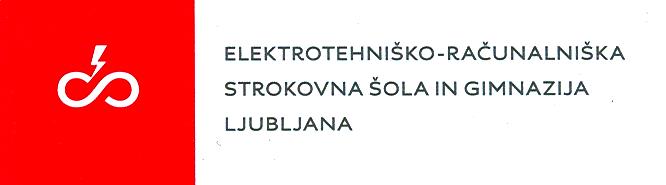 POROČILO »predmet...«Ime PRIIMEKRazred: xxxŠolsko leto 2008/2009Datum: xx.xx.200xKazalo:Naslov vajeBesedilo nalogeElektrična oziroma vezalna shemaTiskano vezje v merilu 1:1Vezalni – montažni načrt v merilu 1:1KosovnicaDelovni postopek ali potek vajeOpis delovanja vezja in elementovTabele meritev z odčitki in rezultatiIzračuniDiagrami, grafične rešitvePopis instrumentovLasten komentar